St Lorcan’s Active              Week QuizRound 1- SoccerRound 2- GAARound 3- RugbyRound 4- The OlympicsRound 5- Name the Sports StarRound 6- St. Lorcan’sRound 7- Mixed BagAnswersRound 1Round 2Round 3Round 4Round 5Round 6Round 7Who is the new manager of the Republic of Ireland?Which team are currently bottom of the Premier League?Which Premier League Club does Troy Parrot play for?Which SSE Airtricity team play their home games in Oriel Park?What kind of animal is featured on Leicester City’s badge?Which county does Shane Duffy hail from?Who is the new manager of the Dublin Football team?Who did Dublin beat in the 2019 All-Ireland Football Final?Who won the 2018 All-Ireland Hurling Final? Which county did former hurler, Henry Shefflin play for?Which county does David Clifford play for?How many players play in the forward-line?Who is the captain of the Irish Rugby Team?What colour jerseys do Connaught wear?Who is the new manager of the Irish Rugby Team?Where was the 2019 Rugby World Cup held?Who won the 2019 World Cup?Who is Eoin Farrell?How many rings are there on the Olympic Flag?4567The Olympic Games are held every-year2 years3 years 4 yearsThe 2020 Olympics were due to take place this summer in –LondonParisTokyoBerlinIn athletics, how many events are there in the pentathlon? 3568How many metres long is an Olympic sized swimming pool?25m50m60m80mWhich sport do the O’Donavan Brothers compete in? They won a silver at the 2016 Olympics in Rio.TennisBadmintonRowingTable Tennis1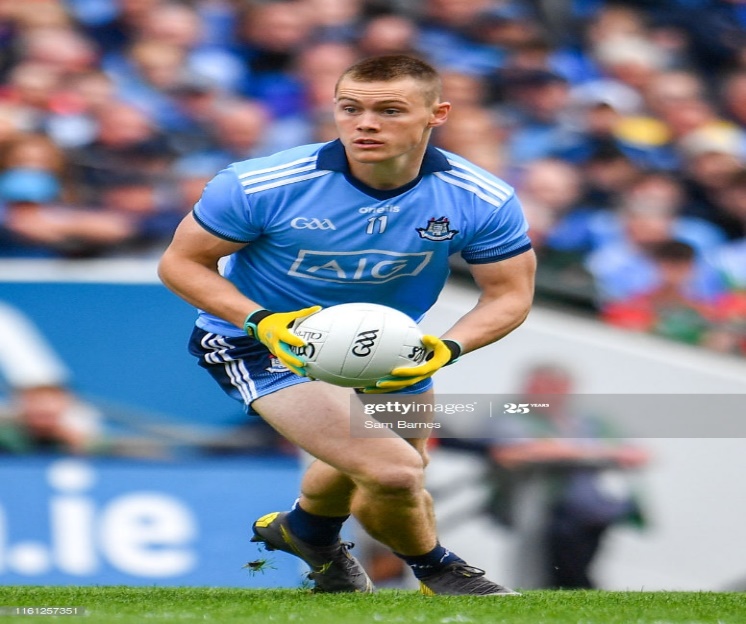 2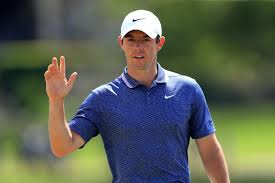 3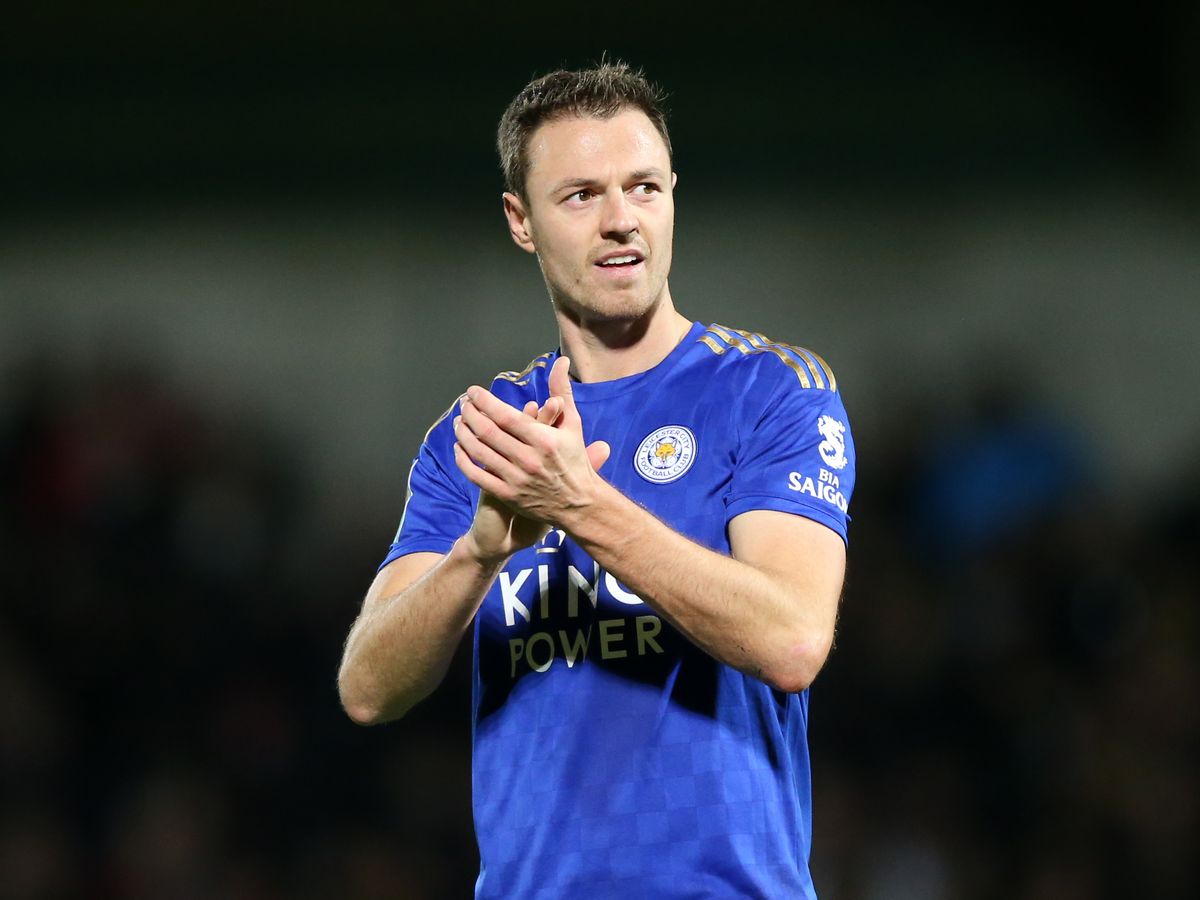 4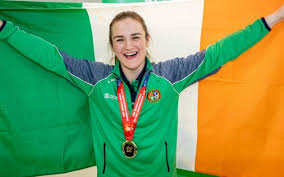 5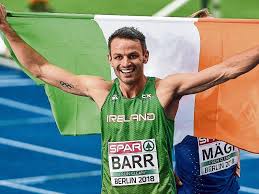 6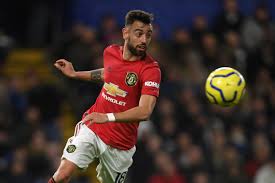 Who trains the Athletics Team?What colours are the St. Lorcan’s jerseys?What flag did we renew last year?What 2 events are typically held on the final day of Active Week?How many laps of the oval is equivalent to 1 Mile? Where do the Soccer Team play their home games?Which sport does Shane Lowry play and compete in?Can you unscramble the following word  to reveal a type of sport-             GMMIWISNWhich sport involves a bat, a ball and wickets?Which chess piece holds the most value on a chess board?Can you unscramble the following word to reveal a type of sport- GINKISWhat is the name of the racket game played in a closed wall court with a rubber ball?Stephen KennyNorwich CityTottenham HotspurDundalkFoxDerryDessie FarrellKerryLimerickKilkennyKerry 6 Johnny SextonGreenAndy FarrellJapanSouth AfricaEngland captain and son of Ireland manager Andy Farrell5 rings4 yearsTokyo5 events50mRowingCon O’ CallaghanRory McIlroyJonny EvansKellie HarringtonThomas BarrBruno FernadesMs. McSorley, Ms. Fenton, Mr. Daly + Mr. FarrellRed + WhiteThe Active FlagThe Fun Run and the Teachers V Pupils Match5 LapsMill LaneGolfSwimmingCricketThe QueenSkiingSquash